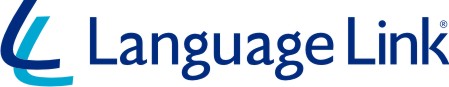 Language Link Certificate in Teaching Primary Learners7-9 / 10-12 year oldsВот уже несколько лет в нашей стране иностранный язык является обязательным предметом со 2-го класса. Многие родители ещё до школы начинают водить ребёнка на занятия по английскому языку. Увеличивается спрос на преподавателей- специалистов по раннему обучению языку. Однако не каждый учитель, даже с дипломом педвуза, обладает необходимыми знаниями и умениями для работы с детской аудиторией в детском саду или начальной школе. Непонимание закономерностей процесса овладения иностранного языка ребёнком может привести к тому, что интерес к изучению языка пропадет ещё в самом начале. Уж слишком всё запутанно и сложно: транскрипция, грамматические таблицы, длинные неинтересные тексты, строчки ничего незначащих слов, списки неизвестно откуда взявшихся слов для запоминания и т. д. Само собой разумеется, что детей нужно учить по-другому, не как взрослых. Это свой мир, своя методика и свои секреты. Вот этими знаниями и секретами с вами готовы поделиться методисты LL, учителя-специалисты по обучению иностранному языку детей.В новом учебном году в помощь учителям, работающим с детской аудиторией (в начальной школе, дошкольных учреждениях, в системе дополнительного образования), мы предлагаем:Курс по методике обучения детей английскому языкуЦель курса:Основной целью данного курса является обеспечение прогрессивных изменений в преподавании английского языка на начальной ступени обучения и расширение практических знаний учителей о современных и эффективных методах преподавания английского языка детям младшего школьного возраста (7-12 лет).Курс нацелен на учителей, которые:имеют опыт работы, но желают освежить свои знания в области теории и практики раннего обучения английскому языку;только начинают свою учительскую карьеру или планируют начать работу в ближайшем будущем и желают овладеть практическими навыками обучения детей английскому языку.По окончании предложенного курса слушатели смогут:расширить знания об основных принципах преподавания английского языка детской аудитории;создавать на занятиях позитивную и благоприятную для обучения атмосферу;познакомиться с различными видами деятельности на уроке (TPR, песни, игры, истории и др.), которые соответствуют возрастным и психологическим особенностям детской аудитории;расширить свои знания о приемах развития навыков чтения и письма на начальном этапе;эффективно организовывать и планировать учебную деятельность детей;оценивать результаты учебной деятельности ребенка;применить полученные знания на практике.По результатам прохождения курса вы получите:Уникальные методические материалы;Сертификат Международного языкового центра Language Link;Возможность сдать модуль TKT Young Learners бесплатно.Структура курса Формы обучения: дискуссии, практические занятия и мастер-классы. Особенностью данного курса является его направленность на возможность обмена опытом по проблемам обучения английскому языку детей. Слушатели получат возможность посмотреть уроки профессиональных преподавателей, имеющих сертификаты Кембриджского университета CELTA YL Extension. Курс разработан в соответствии со стандартами методики Кембриджского университета.   Продолжительность курса: 2 недели (46 академических часов). Программа курса: Classroom Management.  Positive Behaviour managementYoung Learners and Second Language Acquisition (YLs & SLA)Planning for Younger LearnersFocusing on language with YLs (Grammar)Focusing on language with YLs (Lexis)Using a storybased approachDeveloping YLs reading skills. PhonicsReading activitiesDeveloping listening skillsGetting YLs speaking  (accuracy)Getting YLs speaking  (fluency)Developing YLs writing skillsFunology – age appropriate activities for working on PhonologyTeaching very Young learnersGames in the YL ClassroomArts and CraftsMusic and Video in the classroomIncorporating CLIL (Teaching English through Subjects)Testing and Assessing YLsMixed AbilitiesТребования к слушателям: знание английского языка не ниже уровня  Intermediate, что соответствует уровню B1 согласно терминологии Общеевропейской шкалы определения уровня владения языком Совета Европы. Официального подтверждения знания языка для прохождения курса не требуется.Следующий курс: 26.08.2019  – 06.09.2019Стоимость: до 25 июня - 25,000 рублей, до 25 июля – 30,000 рублейЛЕКТОР: Юлиана Николаевна Черникова!!!